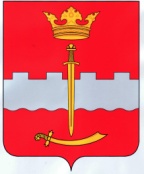 СЕЛЬСКАЯ ДУМАСЕЛЬСКОГО ПОСЕЛЕНИЯ «СЕЛО КРЕМЕНСКОЕ»РЕШЕНИЕОБ УТВЕРЖДЕНИИ ПОЛОЖЕНИЯ О ЕЖЕМЕСЯЧНОЙ СОЦИАЛЬНОЙ ВЫПЛАТЕ К ПЕНСИИ ПО СТАРОСТИ ЛИЦАМ, ЗАМЕЩАВЩИМ  МУНИЦИПАЛЬНЫЕ ДОЛЖНОСТИ И МУНИЦИПАЛЬНЫЕ ДОЛЖНОСТИ МУНИЦИПАЛЬНОЙ СЛУЖБЫ В СЕЛЬСКОМ ПОСЕЛЕНИИ «СЕЛО  КРЕМЕНСКОЕ»      Руководствуясь частью 3 статьи 23 Федерального закона «О муниципальной службе в Российской Федерации» от 02.03.2007 г. № 25-ФЗ, Уставом муниципального образования сельского поселения « Село Кременское»,СЕЛЬСКАЯ   ДУМА
РЕШИЛА:1. Утвердить Положение «О ежемесячной социальной выплате к пенсии по старости лицам, замещавшим муниципальные должности и муниципальные должности муниципальной службы в сельском поселении «Село Кременское» (прилагается).2. Настоящее решение вступает в силу с момента принятия и распространяется на правоотношения возникшие с 1 января 2017 года.3.Обнародовать  настоящее Решение в местах для обнародования и разместить на официальном сайте администрации СП «Село Кременское».         Глава сельского поселения          « Село Кременское» -                                                                    В.В.Рыбаков                                       УтвержденоРешением Сельской Думысельского поселения «Село Кременское»от  10.11.2020г. №17  ПОЛОЖЕНИЕО ЕЖЕМЕСЯЧНОЙ СОЦИАЛЬНОЙ ВЫПЛАТЕ К ПЕНСИИ ЛИЦАМ, ЗАМЕЩАВШИМ МУНИЦИПАЛЬНЫЕ ДОЛЖНОСТИ  И МУНИЦИПАЛЬНЫЕ ДОЛЖНОСТИ МУНИЦИПАЛЬНОЙ СЛУЖБЫ В СЕЛЬСКОМ ПОСЕЛЕНИИ «СЕЛО  КРЕМЕНСКОЕ»1.Настоящее Положение определяет условия предоставления права на ежемесячную социальную выплату и ее размер лицам, замещавшим муниципальные должности и муниципальные должности муниципальной службы и уволенным с муниципальной службы после достижении ими  возраста 60 лет для мужчин и 55 лет для женщин до  1 января 2017 года.2.Ежемесячная социальная выплата устанавливается лицам, замещавшим муниципальные должности и муниципальные должности муниципальной службы в Администрации сельского поселения « Село Кременское».3.Ежемесячная социальная выплата назначается при наличии следующих условий:3.1.стаж муниципальной службы, составляющий не менее 15 лет;3.2.увольнение с муниципальной службы  имело место по одному из следующих оснований:3.2.1.по собственному желанию в связи с выходом на пенсию по старости;3.2.2.достижение предельного возраста, установленного федеральным законодательством для замещения муниципальной должности и  муниципальные должности муниципальной службы;4.Ежемесячная социальная выплата при наличии стажа муниципальной службы не менее 15 лет устанавливается в размере 20% среднемесячного заработка по должности, занимаемой на день прекращения службы.5.Размер ежемесячной социальной выплаты выплачивается пожизненно и индексируется на прогнозируемый уровень инфляции в соответствии с действующим законодательством.6.Ежемесячная социальная выплата не устанавливается лицам, замещавшим муниципальные должности и муниципальные должности муниципальной службы, которым в соответствии с действующим законодательством установлена доплата к государственной пенсии по другим основаниям.7.Ежемесячная социальная выплата лицам, замещавшим муниципальные должности и муниципальные должности муниципальной службы, не назначается и не выплачивается при замещении ими государственной должности Российской Федерации, государственной должности субъекта Российской Федерации (на профессиональной постоянной основе), должности федеральной государственной службы, должности государственной гражданской службы субъекта Российской Федерации, муниципальной должности и муниципальной должности муниципальной службы.8.В стаж муниципальной службы, дающего право на ежемесячную социальную выплату, включаются периоды работы (службы), определяемые Федеральным законом «О муниципальной службе в Российской Федерации» от 02.03.2007 № 25-ФЗ и Законом Калужской области «О муниципальной службе в Калужской области» от 03.12.2007 № 382-ОЗ, нормативными правовыми актами органов местного самоуправления муниципального образования сельского поселения « Село Кременское».9.Ежемесячная социальная выплата назначается на основании письменного заявления о назначении ежемесячной социальной выплаты на имя Главы администрации   сельского поселения « Село Кременское» и регистрируется в установленном законом порядке. Письмо с полным пакетом документов направляется в комиссию по рассмотрению документов для назначения муниципальным служащим ежемесячной социальной выплаты к пенсии по старости и пенсии за выслугу лет, лицам, замещавшим муниципальные должности и муниципальные должности муниципальной службы (далее комиссия) Администрации МР «Медынский район» при условии заключения Соглашения о передаче полномочий на текущий финансовый год.10. Решение комиссии об установлении, назначении, выплате ежемесячной социальной выплаты лицам, замещавшим муниципальные должности и муниципальные должности муниципальной службы, принимается в месячный срок со дня подачи заявления со всеми необходимыми документами.В случае принятия комиссией решения об отказе в установлении ежемесячной социальной выплаты заявителю направляется письменное обоснование причин отказа.11. На основании решения комиссии издается нормативный акт Администрации сельского поселения « Село Кременское» об установлении, назначении, размере, выплате ежемесячной социальной выплаты. Выплата и перечисление ежемесячной социальной выплаты в соответствии с настоящим Положением осуществляется уполномоченным структурным подразделением Администрации  МР «Медынский район» Отделом учета и отчетности сельских поселений.12. Порядок обращения за ежемесячной социальной выплатой, ее назначение, размер и выплата, ведение документации, перечень документов необходимый для назначения ежемесячной социальной выплаты устанавливается нормативным актом Администрации сельского поселения « Село Кременское».13. Ежемесячная социальная выплата устанавливается со дня подачи заявления со всеми необходимыми документами. 14. Лицо, получающее ежемесячную социальную выплату, назначенное на одну из указанных в пункте 7 должностей, обязано в пятидневный срок сообщить об этом в письменной форме в Администрацию сельского поселения « Село Кременское».Приостановление, возобновление, прекращение выплаты ежемесячной социальной выплаты производится с первого числа месяца, следующего за тем, в котором наступили соответствующие обстоятельства.15. Суммы ежемесячных социальных выплат, излишне выплаченные лицу вследствие его злоупотребления (представление документов с заведомо ложными сведениями, сокрытие факта трудоустройства, предусмотренного пунктом 7 настоящего Положения), удерживаются из размера причитающейся социальной выплаты. В случае прекращения выплаты оставшаяся задолженность возмещается получателем добровольно либо взыскивается с получателя в судебном порядке.16. Споры по вопросам назначения, приостановления, возобновления, перерасчета и прекращения выплаты ежемесячной социальной выплаты, удержаний из ежемесячной социальной выплаты, взыскания излишне выплаченных сумм ежемесячной социальной выплаты разрешаются комиссией или в судебном порядке.17. Выплата ежемесячной социальной выплаты прекращается в связи со смертью заявителя со следующего месяца после наступления дня смерти.Начисленные суммы ежемесячной социальной выплаты, причитавшиеся в текущем месяце и оставшиеся не полученными в связи со смертью получателя, выплачиваются члену его семьи, если обращение за неполученными суммами ежемесячной социальной выплаты последовало не позднее, чем до истечения шести месяцев со дня смерти получателя. При обращении нескольких членов семьи за указанными суммами ежемесячной социальной выплаты, причитающаяся  сумма делится между ними поровну.18. Финансирование ежемесячной социальной выплаты производится за счет средств бюджета сельского поселения « Село Кременское».от 10.11.  2020 года                    № 17с. Кременское